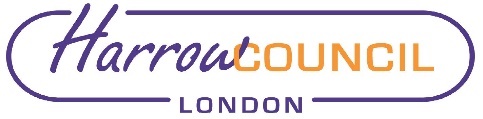 Cabinet – 11 February 2021Performance and Finance Scrutiny Sub-Committee – 14 December 2020Minute Item 61 – Reports from the Director of FinanceMembers received three reports from the Director of Finance. These were:1) Revenue and Capital Monitoring 2020/21 - as at Quarter 2 (30September 2020);2) Draft Revenue Budget 2021/2022 and Draft Medium Term FinancialStrategy 2021/2022 to 2023/2024; and3) Draft Capital Programme 2020/2021 to 2023/2024.
RESOLVED: That the reports be noted.For Information.